جامعة فاروس بالأسكندرية                      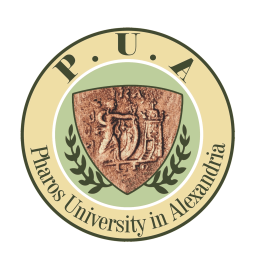 كلية/...........................      الإرشاد الأكاديمى                             إلتماس تسجيل مقرر                                              (خارج الخطة الدراسيه/زيادة ساعات)	بيانات تملأ بمعرفة الطالب (إلكترونياً و تطبع و توقع)بيانات الطالباســـم الطالـب/................................   الرقم الجامعى/ ……………..............التخصص / ……………...............   المستوى الأكاديمى /….......................المعدل التراكمى العام (CGPA)/..…….…………..اســـم الطالـب/................................   الرقم الجامعى/ ……………..............التخصص / ……………...............   المستوى الأكاديمى /….......................المعدل التراكمى العام (CGPA)/..…….…………..اســـم الطالـب/................................   الرقم الجامعى/ ……………..............التخصص / ……………...............   المستوى الأكاديمى /….......................المعدل التراكمى العام (CGPA)/..…….…………..اســـم الطالـب/................................   الرقم الجامعى/ ……………..............التخصص / ……………...............   المستوى الأكاديمى /….......................المعدل التراكمى العام (CGPA)/..…….…………..اســـم الطالـب/................................   الرقم الجامعى/ ……………..............التخصص / ……………...............   المستوى الأكاديمى /….......................المعدل التراكمى العام (CGPA)/..…….…………..اســـم الطالـب/................................   الرقم الجامعى/ ……………..............التخصص / ……………...............   المستوى الأكاديمى /….......................المعدل التراكمى العام (CGPA)/..…….…………..اســـم الطالـب/................................   الرقم الجامعى/ ……………..............التخصص / ……………...............   المستوى الأكاديمى /….......................المعدل التراكمى العام (CGPA)/..…….…………..اســـم الطالـب/................................   الرقم الجامعى/ ……………..............التخصص / ……………...............   المستوى الأكاديمى /….......................المعدل التراكمى العام (CGPA)/..…….…………..اســـم الطالـب/................................   الرقم الجامعى/ ……………..............التخصص / ……………...............   المستوى الأكاديمى /….......................المعدل التراكمى العام (CGPA)/..…….…………..بيانات تملأ بمعرفة الطالب (إلكترونياً و تطبع و توقع)بيانات تملأ بمعرفة الطالب (إلكترونياً و تطبع و توقع)بيانات المستوى الأكاديمى للطالبإجمالى عدد ساعات البرنامج المقيد عليه الطالبإجمالى عدد ساعات البرنامج المقيد عليه الطالبإجمالى عدد ساعات البرنامج المقيد عليه الطالبإجمالى عدد ساعات البرنامج المقيد عليه الطالبإجمالى عدد ساعات البرنامج المقيد عليه الطالبإجمالى عدد ساعات البرنامج المقيد عليه الطالبإجمالى عدد ساعات البرنامج المقيد عليه الطالببيانات تملأ بمعرفة الطالب (إلكترونياً و تطبع و توقع)بيانات المستوى الأكاديمى للطالبعدد الساعات التى إجتازها الطالب عدد الساعات التى إجتازها الطالب عدد الساعات التى إجتازها الطالب عدد الساعات التى إجتازها الطالب عدد الساعات التى إجتازها الطالب عدد الساعات التى إجتازها الطالب عدد الساعات التى إجتازها الطالب بيانات تملأ بمعرفة الطالب (إلكترونياً و تطبع و توقع)بيانات المستوى الأكاديمى للطالبعدد الساعات المتبقية للطالب للتخرجعدد الساعات المتبقية للطالب للتخرجعدد الساعات المتبقية للطالب للتخرجعدد الساعات المتبقية للطالب للتخرجعدد الساعات المتبقية للطالب للتخرجعدد الساعات المتبقية للطالب للتخرجعدد الساعات المتبقية للطالب للتخرجبيانات تملأ بمعرفة الطالب (إلكترونياً و تطبع و توقع)بيانات تملأ بمعرفة الطالب (إلكترونياً و تطبع و توقع)بيانات الخطه الدراسيه والساعات المطلوبهعدد الساعات المتاحة للتسجيل طبقاً للخطه الدراسيه المعتمدهعدد الساعات المتاحة للتسجيل طبقاً للخطه الدراسيه المعتمدهعدد الساعات المتاحة للتسجيل طبقاً للخطه الدراسيه المعتمدهعدد الساعات المتاحة للتسجيل طبقاً للخطه الدراسيه المعتمدهعدد الساعات المتاحة للتسجيل طبقاً للخطه الدراسيه المعتمدهعدد الساعات المتاحة للتسجيل طبقاً للخطه الدراسيه المعتمدهبيانات تملأ بمعرفة الطالب (إلكترونياً و تطبع و توقع)بيانات الخطه الدراسيه والساعات المطلوبهعدد الساعات المسجلةفى هذا الفصل الدراسىعدد الساعات المسجلةفى هذا الفصل الدراسىعدد الساعات المسجلةفى هذا الفصل الدراسىعدد الساعات المسجلةفى هذا الفصل الدراسىعدد الساعات المسجلةفى هذا الفصل الدراسىعدد الساعات المسجلةفى هذا الفصل الدراسىبيانات تملأ بمعرفة الطالب (إلكترونياً و تطبع و توقع)بيانات الخطه الدراسيه والساعات المطلوبهعدد الساعات  المطلوب تسجيلها (محل الإلتماس المقدم)عدد الساعات  المطلوب تسجيلها (محل الإلتماس المقدم)عدد الساعات  المطلوب تسجيلها (محل الإلتماس المقدم)عدد الساعات  المطلوب تسجيلها (محل الإلتماس المقدم)عدد الساعات  المطلوب تسجيلها (محل الإلتماس المقدم)عدد الساعات  المطلوب تسجيلها (محل الإلتماس المقدم)بيانات تملأ بمعرفة الطالب (إلكترونياً و تطبع و توقع)بيانات تملأ بمعرفة الطالب (إلكترونياً و تطبع و توقع)بيانات المقررات المطلوب تسجيلهابيانات تملأ بمعرفة الطالب (إلكترونياً و تطبع و توقع)بيانات المقررات المطلوب تسجيلهابيانات تملأ بمعرفة الطالب (إلكترونياً و تطبع و توقع)بيانات المقررات المطلوب تسجيلهاإسم المقرركود المقررعدد الساعاتالمتطلب السابقالمتطلب السابقالقائم على التدريس (معين/منتدب)القائم على التدريس (معين/منتدب)القائم على التدريس (معين/منتدب)ملاحظات (أول مره/تحسين /رسوب/ خارج الخطه الدراسيه/ دراسه ذاتيه)بيانات تملأ بمعرفة الطالب (إلكترونياً و تطبع و توقع)بيانات المقررات المطلوب تسجيلهاإسم المقرركود المقررعدد الساعاتالكودتم إجتيازهالقائم على التدريس (معين/منتدب)القائم على التدريس (معين/منتدب)القائم على التدريس (معين/منتدب)ملاحظات (أول مره/تحسين /رسوب/ خارج الخطه الدراسيه/ دراسه ذاتيه)بيانات تملأ بمعرفة الطالب (إلكترونياً و تطبع و توقع)بيانات المقررات المطلوب تسجيلهابيانات تملأ بمعرفة الطالب (إلكترونياً و تطبع و توقع)بيانات المقررات المطلوب تسجيلهابيانات تملأ بمعرفة الطالب (إلكترونياً و تطبع و توقع)بيانات المقررات المطلوب تسجيلها        جميع البيانات الموضحة بعالية صحيحه و على مسئوليتى الشخصية.       التاريخ ...................................                                        توقيع الطالب/.......................................        جميع البيانات الموضحة بعالية صحيحه و على مسئوليتى الشخصية.       التاريخ ...................................                                        توقيع الطالب/.......................................        جميع البيانات الموضحة بعالية صحيحه و على مسئوليتى الشخصية.       التاريخ ...................................                                        توقيع الطالب/.......................................        جميع البيانات الموضحة بعالية صحيحه و على مسئوليتى الشخصية.       التاريخ ...................................                                        توقيع الطالب/.......................................        جميع البيانات الموضحة بعالية صحيحه و على مسئوليتى الشخصية.       التاريخ ...................................                                        توقيع الطالب/.......................................        جميع البيانات الموضحة بعالية صحيحه و على مسئوليتى الشخصية.       التاريخ ...................................                                        توقيع الطالب/.......................................        جميع البيانات الموضحة بعالية صحيحه و على مسئوليتى الشخصية.       التاريخ ...................................                                        توقيع الطالب/.......................................        جميع البيانات الموضحة بعالية صحيحه و على مسئوليتى الشخصية.       التاريخ ...................................                                        توقيع الطالب/.......................................        جميع البيانات الموضحة بعالية صحيحه و على مسئوليتى الشخصية.       التاريخ ...................................                                        توقيع الطالب/.......................................        جميع البيانات الموضحة بعالية صحيحه و على مسئوليتى الشخصية.       التاريخ ...................................                                        توقيع الطالب/.......................................        جميع البيانات الموضحة بعالية صحيحه و على مسئوليتى الشخصية.       التاريخ ...................................                                        توقيع الطالب/.......................................رأى الإرشاد الأكاديمى         المبررات:....................................................................................................................التاريخ / ................... توقيع المرشد الأكاديمى/......................... المرشد الأكاديمى العام/.........................         المبررات:....................................................................................................................التاريخ / ................... توقيع المرشد الأكاديمى/......................... المرشد الأكاديمى العام/.........................         المبررات:....................................................................................................................التاريخ / ................... توقيع المرشد الأكاديمى/......................... المرشد الأكاديمى العام/.........................         المبررات:....................................................................................................................التاريخ / ................... توقيع المرشد الأكاديمى/......................... المرشد الأكاديمى العام/.........................         المبررات:....................................................................................................................التاريخ / ................... توقيع المرشد الأكاديمى/......................... المرشد الأكاديمى العام/.........................         المبررات:....................................................................................................................التاريخ / ................... توقيع المرشد الأكاديمى/......................... المرشد الأكاديمى العام/.........................         المبررات:....................................................................................................................التاريخ / ................... توقيع المرشد الأكاديمى/......................... المرشد الأكاديمى العام/.........................         المبررات:....................................................................................................................التاريخ / ................... توقيع المرشد الأكاديمى/......................... المرشد الأكاديمى العام/.........................         المبررات:....................................................................................................................التاريخ / ................... توقيع المرشد الأكاديمى/......................... المرشد الأكاديمى العام/.........................         المبررات:....................................................................................................................التاريخ / ................... توقيع المرشد الأكاديمى/......................... المرشد الأكاديمى العام/.........................رأى الكليةالسيد الأستاذ الدكتور / نائب رئيس الجامعة للقبول و التسجيل تقدم إلينا الطالب الموضح إسمه أعلاه طالباً الموافقه على تسجيل المقررات المذكوره و نفيد سيادتكم علماً بموافقتنا على ذلك.التاريخ/ ...........................                                                    عميد الكليه/.................................السيد الأستاذ الدكتور / نائب رئيس الجامعة للقبول و التسجيل تقدم إلينا الطالب الموضح إسمه أعلاه طالباً الموافقه على تسجيل المقررات المذكوره و نفيد سيادتكم علماً بموافقتنا على ذلك.التاريخ/ ...........................                                                    عميد الكليه/.................................السيد الأستاذ الدكتور / نائب رئيس الجامعة للقبول و التسجيل تقدم إلينا الطالب الموضح إسمه أعلاه طالباً الموافقه على تسجيل المقررات المذكوره و نفيد سيادتكم علماً بموافقتنا على ذلك.التاريخ/ ...........................                                                    عميد الكليه/.................................السيد الأستاذ الدكتور / نائب رئيس الجامعة للقبول و التسجيل تقدم إلينا الطالب الموضح إسمه أعلاه طالباً الموافقه على تسجيل المقررات المذكوره و نفيد سيادتكم علماً بموافقتنا على ذلك.التاريخ/ ...........................                                                    عميد الكليه/.................................السيد الأستاذ الدكتور / نائب رئيس الجامعة للقبول و التسجيل تقدم إلينا الطالب الموضح إسمه أعلاه طالباً الموافقه على تسجيل المقررات المذكوره و نفيد سيادتكم علماً بموافقتنا على ذلك.التاريخ/ ...........................                                                    عميد الكليه/.................................السيد الأستاذ الدكتور / نائب رئيس الجامعة للقبول و التسجيل تقدم إلينا الطالب الموضح إسمه أعلاه طالباً الموافقه على تسجيل المقررات المذكوره و نفيد سيادتكم علماً بموافقتنا على ذلك.التاريخ/ ...........................                                                    عميد الكليه/.................................السيد الأستاذ الدكتور / نائب رئيس الجامعة للقبول و التسجيل تقدم إلينا الطالب الموضح إسمه أعلاه طالباً الموافقه على تسجيل المقررات المذكوره و نفيد سيادتكم علماً بموافقتنا على ذلك.التاريخ/ ...........................                                                    عميد الكليه/.................................السيد الأستاذ الدكتور / نائب رئيس الجامعة للقبول و التسجيل تقدم إلينا الطالب الموضح إسمه أعلاه طالباً الموافقه على تسجيل المقررات المذكوره و نفيد سيادتكم علماً بموافقتنا على ذلك.التاريخ/ ...........................                                                    عميد الكليه/.................................السيد الأستاذ الدكتور / نائب رئيس الجامعة للقبول و التسجيل تقدم إلينا الطالب الموضح إسمه أعلاه طالباً الموافقه على تسجيل المقررات المذكوره و نفيد سيادتكم علماً بموافقتنا على ذلك.التاريخ/ ...........................                                                    عميد الكليه/.................................السيد الأستاذ الدكتور / نائب رئيس الجامعة للقبول و التسجيل تقدم إلينا الطالب الموضح إسمه أعلاه طالباً الموافقه على تسجيل المقررات المذكوره و نفيد سيادتكم علماً بموافقتنا على ذلك.التاريخ/ ...........................                                                    عميد الكليه/.................................رأى الجامعةقرار نائب رئيس الجامعة للقبول و التسجيلالتاريخ/ ..........................                                                     نائب رئيس الجامعة للقبول و التسجيل                                                                                                  ..............................     قرار نائب رئيس الجامعة للقبول و التسجيلالتاريخ/ ..........................                                                     نائب رئيس الجامعة للقبول و التسجيل                                                                                                  ..............................     قرار نائب رئيس الجامعة للقبول و التسجيلالتاريخ/ ..........................                                                     نائب رئيس الجامعة للقبول و التسجيل                                                                                                  ..............................     قرار نائب رئيس الجامعة للقبول و التسجيلالتاريخ/ ..........................                                                     نائب رئيس الجامعة للقبول و التسجيل                                                                                                  ..............................     قرار نائب رئيس الجامعة للقبول و التسجيلالتاريخ/ ..........................                                                     نائب رئيس الجامعة للقبول و التسجيل                                                                                                  ..............................     قرار نائب رئيس الجامعة للقبول و التسجيلالتاريخ/ ..........................                                                     نائب رئيس الجامعة للقبول و التسجيل                                                                                                  ..............................     قرار نائب رئيس الجامعة للقبول و التسجيلالتاريخ/ ..........................                                                     نائب رئيس الجامعة للقبول و التسجيل                                                                                                  ..............................     قرار نائب رئيس الجامعة للقبول و التسجيلالتاريخ/ ..........................                                                     نائب رئيس الجامعة للقبول و التسجيل                                                                                                  ..............................     قرار نائب رئيس الجامعة للقبول و التسجيلالتاريخ/ ..........................                                                     نائب رئيس الجامعة للقبول و التسجيل                                                                                                  ..............................     قرار نائب رئيس الجامعة للقبول و التسجيلالتاريخ/ ..........................                                                     نائب رئيس الجامعة للقبول و التسجيل                                                                                                  ..............................     